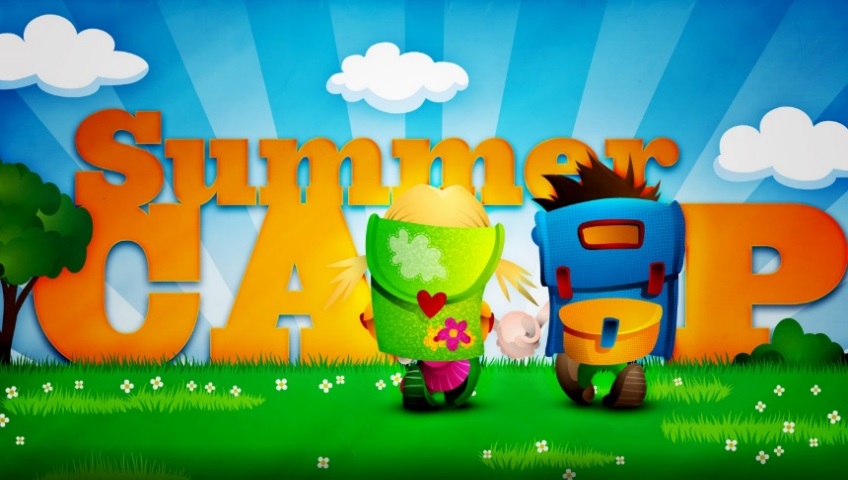 Under 2 veckor på sommarlovet kommer Summer Camp att hållas.Våra Team Värnamo spelare är ledare för detta tillsammans med Victor Maurd och Christoffer Palfi.Kan man inte det datum man blivit tilldelat är det ens eget ansvar att byta med någon annan.Level 1För barn i ålder 3-6 år 
Level 1-  4 ggr under maj.
Tränare: Team Värnamo
Max antal: 12st
Vid träffarna behöver en förälder, mor- el. farförälder vara med.Datum för träning - Måndag 6 maj, 13 maj, 20 maj och 27 maj


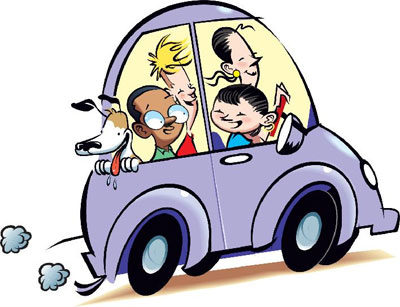 Samåkning och ersättningI största möjliga mån önskar vi att man kan samåka till både inspel och tävling.Fyll i en reseräkning ( ligger som bilaga på hemsidan )och lämna kvitton för utlägg till Christoffer. OBS! Senast 14 dagar efter spelad tävling måste underlagen vara inlämnade till Christoffer för att man ska få ersättning.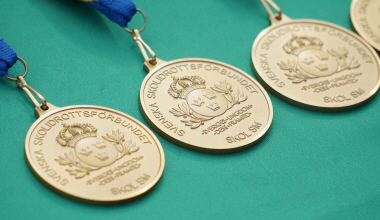 SM- Klubblag 2024
________________________________________
Division 2 Herrar 18-20 Juli Lagans GK 
Kval för Herrar 36hål på Värnamo GK under två dagar.
Datum 8 & 9 Juli 
Anmälan görs på golf.se
Första start ca 12.30 båda dagarna.
Placering 1-4 på kvalet direkt plats.
 2st Wild Card delas ut från tränare.V25
09:45-15:00V32
09:45-15:00MåndagMåndagHarry SHarry SSebastian ESebastian EVictor FVictor FTisdagTisdagMelker KMelker KGustav HGustav HAnton NAnton NOnsdag OnsdagAdam A
Adam AWalter SWalter SGustav NybergGustav NybergSchema Level 1TidLedare6-maj17.30-18.30Victor FAdam A     Gustav N13-maj17.30-18.30Anton NSebastian20-maj17.30-18.30Gustav HHarry S27-maj17.30-18.30Walter SMelker K